内蒙古西部荒漠生态气象观测站网建设方案（2019-2025年）为贯彻党中央生态文明建设战略决策，落实自治区党委政府生态文明建设工作部署，按照自治区气象局党组“六项举措”关于荒漠化气象工作安排，在我区西部荒漠生态开展气象观测站网建设,弥补现有地面气象观测站网的不足，完善天基、地基有机结合的西部荒漠生态综合观测系统，为西部荒漠生态气象业务、服务以及科研工作提供可信、完整的基础数据，更好的为西部荒漠区生态文明建设、人民生产生活和生命财产安全提供优质气象服务。一、建设需求（一）内蒙古西部荒漠生态范围内蒙古荒漠区位于自治区西部，主要涉及阿拉善盟、乌海市全境，巴彦淖尔市、鄂尔多斯市西部，总面积约28万km2，占自治区国土总面积的24%，荒漠区空间分布见图1。图1 内蒙古荒漠区分布示意图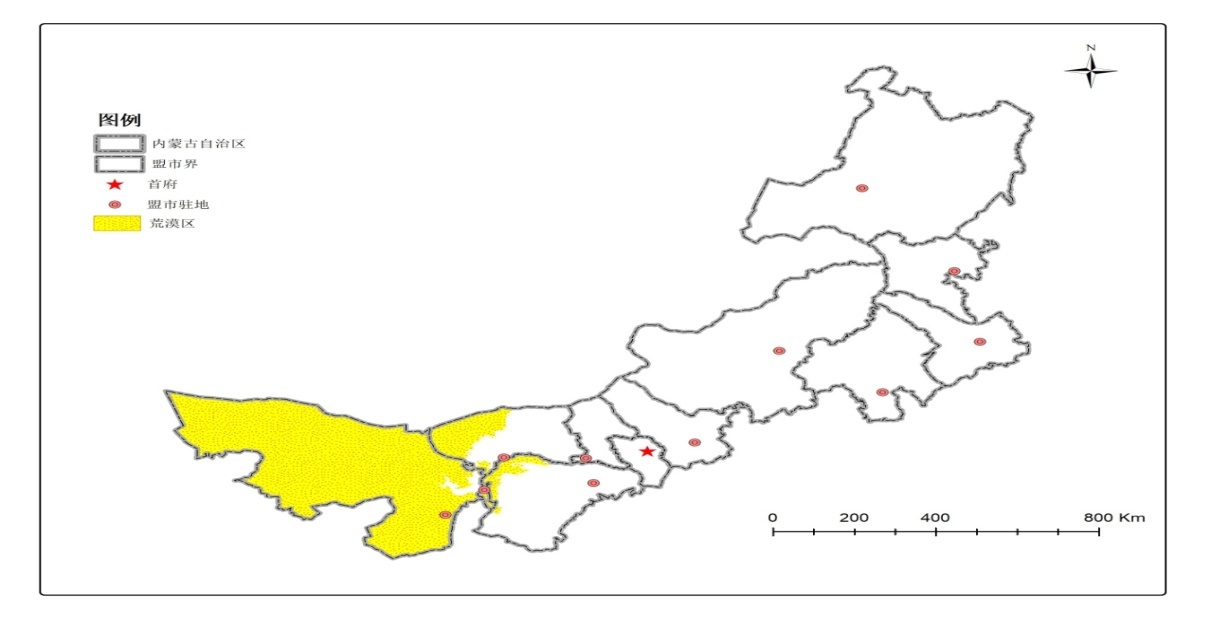 荒漠生态气象工作以荒漠区为主，同时辐射巴彦淖尔市中东部、鄂尔多斯市东部和包头市的荒漠草原区。因此，内蒙古西部荒漠生态气象观测站网建设方案涉及我区西部五个盟市，总面积45万km2。（二）内蒙古西部荒漠生态气象观测站网布局现状目前,在内蒙古西部五盟市气象部门已建成区域自动气象站593个，自动土壤水分站42个，沙尘暴站2个，GNSS/MET观测站5个，太阳辐射观测站2个，大气成分观测站2个，生态气象自动观测站9个，雷电观测站16个，酸雨观测站2个，中国地质科学院水文地质研究所建设自动气象站5个。具体分布如下：阿拉善盟：已建成区域自动气象站67个。自动土壤水分观测站10个，GNSS/MET观测站1个，大气成分观测站1个，沙尘暴观测站1个，太阳辐射观测站1个，酸雨观测站1个，雷电观测站5个。乌海市：已建成区域自动气象站17个，自动土壤水分站1个。巴彦淖尔市：已建成区域自动气象站141个，自动土壤水分站12个，生态气象自动观测站9个，GNSS/MET观测站4个，沙尘暴观测站1个，酸雨观测站1个，雷电观测站5个，太阳辐射观测站1个，移动气象观测站3个。鄂尔多斯市：已建成区域自动气象站235个，自动土壤水分站11个，大气成分观测站1个，雷电观测站3个。包头市：已建成区域自动气象站133个，无人自动站1个，自动土壤水分观测站8个，雷电观测站3个。请见图2图2内蒙古西部荒漠生态气象已建站网布局意图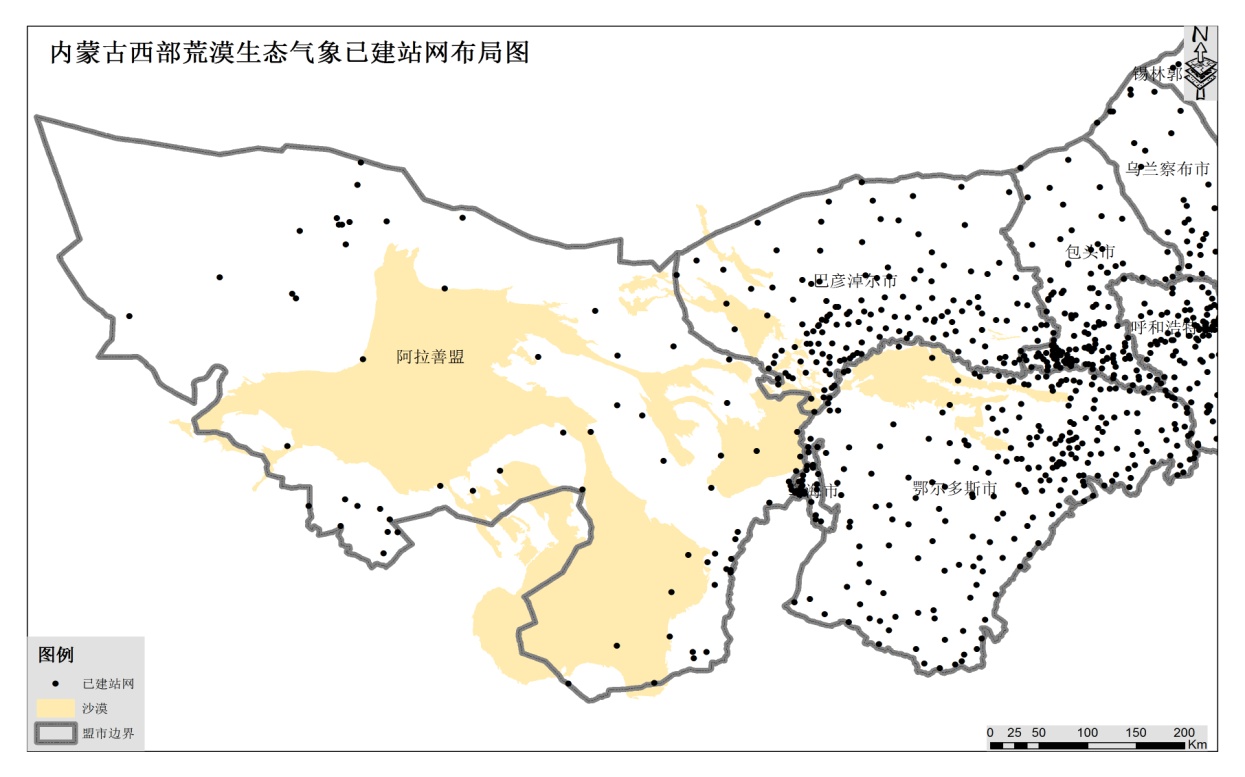 （三）已有观测站网存在的不足1.荒漠生态域站网布局不够完善，观测站点密度不足已建自动气象观测站点大多分布在为农服务、黄河防凌防汛、旅游气象和山洪地质灾害等相关重点区域。在腾格里、巴丹吉林、乌兰布和、库布齐等沙漠（沙地）站点较少，且存在大面积空白观测区域，尚未形成较为合理的站网布局。2.荒漠生态域气象观测要素不全已建自动观测站网中针对荒漠生态的专业观测仪器设备种类较少，荒漠生态气象观测的要素不够全面，难以满足荒漠生态气象服务需求。二、建设目标按照内蒙古西部荒漠生态范围、观测时效、观测要素进行气象观测站网布局，全面提升西部荒漠生态气象观测业务自动化水平，到2025年，建成布局较为合理、要素较为完善、运行稳定可靠的气象观测站网，增强西部荒漠生态气象观测能力，满足西部荒漠生态气象业务、服务以及科研等方面的需求。三、建设内容西部荒漠生态气象观测设施建设主要在贺兰山、西桌子山，腾格里、巴丹吉林、乌兰布和、巴音温都尔沙漠和库布齐、毛乌素沙地等重点区域，围绕荒漠、荒漠化草原区内的山地、沙漠沙地、绿洲、湿地、保护区等区域的观测空白区、敏感区、关键区，建设不同种类的观测设施，与已有气象观测站形成较为完整的西部荒漠生态气象观测系统。在27个荒漠站点建设10类58套地面自动观测设备和3部天气雷达。在实施建设中，根据实际情况，可按照单点单站或单点多站方式布设观测设备，在符合建站需求和建设要求的条件下，尽可能将多种观测设施建设在一个站址。请见图3。图2内蒙古西部荒漠生态气象拟建站网布局意图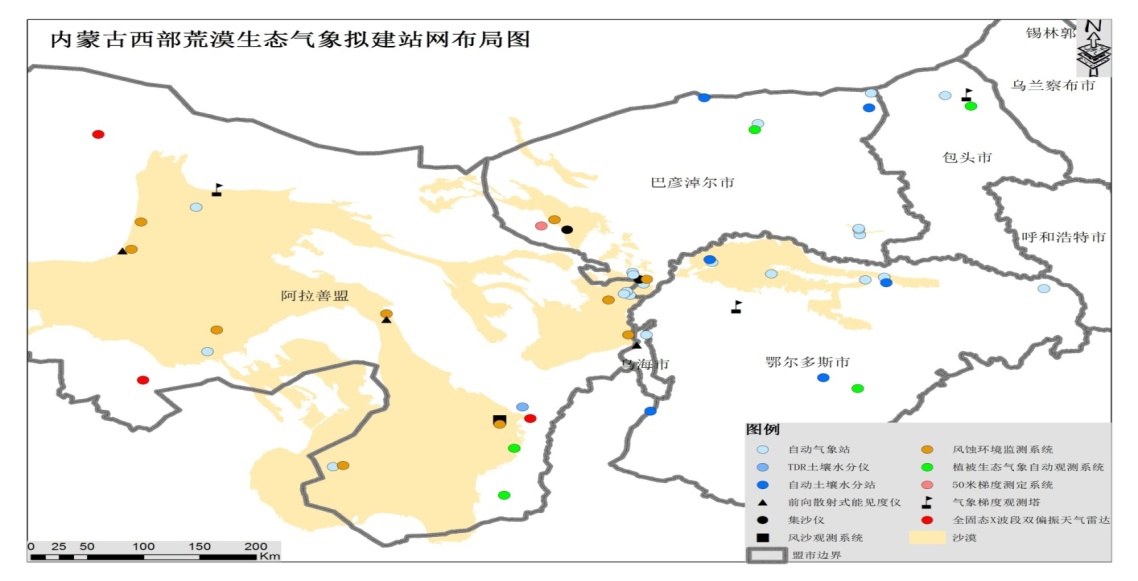 1.风蚀环境监测系统。观测要素：风向、风速、风蚀通量、风沙通量等。建设数量：13套。用于自动记录风沙侵蚀的起始时间和强度、风剖面沉淀物随时间变化的累计量，记录相关过程中的气象参数,为沙漠防沙冶沙综合治理服务提供数据支撑。2.自动气象站。观测要素：温度、湿度、风向、风速、气压、降水、地温、能见度等,各站观测要素根据需要配置。建设数量：21套。主要用于解决荒漠区、荒漠化草原自动气象观测站点稀疏以及主要沙漠区域无自动气象观测站的现状。3.前向散射式能见度仪。观测要素：能见度。建设数量：4套。通过测量散射光强度，转化为能见度值，作为间接指标为风沙强度的研究提供参考资料，为防沙治沙气象服务提供数据支撑。4.自动土壤水分观测站。观测要素：土壤含水量。建设数量：固定式6套，便携式1套。增加荒漠区土壤水分观测站点密度，针对不同土层的土壤水分含量进行动态观测，用于荒漠区土壤墒情连续监测和干旱指标的分析，为荒漠区灾害评估、干旱气象服务提供更好的数据支撑。5.100米气象梯度观测塔。观测要素：气象垂直探测（风向、风速,4,10,20,30,50,70,100m）、温湿度、三维超声风、二氧化碳水汽、辐射、土壤热通量和湿度等。建设数量：3套。用于测量不同梯度的空气温湿度、风向风速、气压、辐射、土壤温湿度、土壤热通量等要素，获取下垫面上的大气边界层的动力、热力结构及各种能量收支、物质交换等综合信息，为沙尘天气发生频率、强度以及沙漠输沙量气象服务提供观测数据支撑。6.集沙仪。观测要素：输沙量。建设数量：2套。用于监测输沙量,能够采集土壤风蚀过程中随风搬运的可蚀性颗粒,是观测风沙流结构和研究风沙运动规律的关键设备，为防沙治沙气象服务提供数据支撑。7.50米梯度测定系统。观测要素：气温、气压、湿度、风向风速等。建设数量：2套。用于不同层次下垫面温湿度、风速风向等要素进行采集计算处理,为防沙治沙气象服务提供数据支撑。8.风沙观测系统。包括10m梯度风、温、湿探测系统，涡动相关探测系统，四分量辐射探测系统及地表风蚀探测系统。观测要素：温度、湿度、风向风速、地气间感热、潜热、水汽和CO2的通量等。建设数量1套。用于反映地表沙粒运动和蚀积状态，同时测算沙尘天气过程中的输沙通量和风沙流结构，为沙尘天气发生频率、强度以及沙漠输沙量气象服务提供观测数据支撑。9.植被生态气象自动观测系统。包括植被生态自动观测仪和遥测式自动土壤水分观测仪。观测要素：植被长势、土壤含水量等。建设数量：5套。用于植物生长发育和土壤含水量的动态观测，提升荒漠区生态气象植被长势自动观测水平及中尺度土壤水分观测水平。10．全固态X波段双偏振天气雷达。观测气象产品：基本数据产品、物理量产品、风场产品、强天气识别产品等。建设数量：3部。用于弥补西部主要荒漠区天气雷达监测空白，增强中小尺度灾害性天气监测预警能力。四、建设时间、规模及地点计划从2019年-2025年分期实施建设。具体气象观测设备的建设时间、类别及地点，请见表1。表1 内蒙古西部荒漠生态气象观测站建设实施计划表五、投资概算与资金来源2019年至2025年建设10类61套荒漠生态气象观测设备，估算资金3204.9万元，其中：中国局投资2040万元；自治区投资467.4万元；盟市自筹697.5万元。请见表2。表2  内蒙古西部荒漠生态气象观测站建设投资概算表六、保障措施（一）加强组织领导，强化协调监督加强对方案实施的组织领导，按照职责分工，落实目标责任，积极推进方案建设。认真细致做好方案实施的前期工作，强化建设管理，建立科学的管理办法和定量化考核与评价指标体系，加强对工程建设的监督检查和综合考评，确保方案的有效实施。（二）争取多方投入，统筹经费保障发挥各级政府在荒漠生态文明建设气象保障中的主导作用，争取将荒漠生态文明建设气象保障服务工作纳入地方基本公共服务体系和财政保障体系，积极争取地方政府在项目建设、运行维持上的经费支持。争取中国气象局生态文明建设气象保障服务专项规划对我区荒漠生态文明建设气象保障服务能力建设的支持力度，积极争取国家项目经费支持。引导和激励社会资本参与生态文明气象保障基础设施建设,逐步建立完善以财政支持为主、社会资本投入为辅的多元投入机制。（三）深化合作，强化观测站网建设推进部门、行业和社会等多方面合作，完善合作体制，促进各类社会资源参与气象观测站网能力建设，建立完善合理的西部荒漠生态气象综合观测站网系统。年度盟市设备类别数量建设地点经度（度分秒）纬度（度分秒）生态类型2019阿拉善盟6要素自动气象站41.阿拉善左旗额尔克哈什哈苏木1034100381800沙漠2019阿拉善盟6要素自动气象站42.阿拉善右旗雅布赖镇呼和乌珠日1022006393314沙漠2019阿拉善盟6要素自动气象站43.额济纳旗温图高勒苏木格日勒图嘎查1020900411000沙漠2019阿拉善盟6要素自动气象站44.乌斯太开发区乌兰布和嘎查1064312401207沙漠2019鄂尔多斯市8要素自动气象站21.杭锦旗呼和木独镇哈百来更1073533403321沙地2019鄂尔多斯市8要素自动气象站22.达拉特旗中和西镇官井村官井1091110401852沙地2019巴彦淖尔市6要素移动气象站31.乌拉特前旗额尔登布拉格巴音温都尔嘎查锦鸡儿灌丛1090935404907沙地2019巴彦淖尔市6要素移动气象站32.乌拉特前旗额尔登布拉格巴音温都尔嘎查油蒿灌丛1090904405232沙地2019巴彦淖尔市6要素移动气象站33.乌拉特前旗额尔登布拉格巴音温都尔嘎查1090908405321沙地2020阿拉善盟前向散射式能见度仪1阿拉善左旗巴彦浩特镇通古格勒淖尔嘎查阿拉善SEE通古淖尔生态监测基地1052114384900沙漠2020阿拉善盟风沙观测系统1阿拉善左旗巴彦浩特镇通古格勒淖尔嘎查阿拉善SEE通古淖尔生态监测基地1052114384900沙漠2020阿拉善盟风蚀环境监测系统1阿拉善右旗雅布赖镇苏敏吉林嘎查巴润格力克1022519394753沙漠2020阿拉善盟植被生态气象自动观测系统1阿拉善盟阿拉善左旗嘉尔嘎勒赛汉镇（孪井滩）1052340375822沙漠2020巴彦淖尔市6要素自动气象站（含固态降水）1磴口县沙金苏木1064126401450沙漠2020巴彦淖尔市风蚀环境监测系统41.乌拉特后旗本巴图1055632410035沙漠2020巴彦淖尔市风蚀环境监测系统42.乌拉特中旗川井1080851420542荒漠化草原2020巴彦淖尔市风蚀环境监测系统43.乌拉特中旗甘其毛都1073500422400荒漠化草原2020巴彦淖尔市风蚀环境监测系统44.乌拉特中旗甘其毛都1073500422400荒漠化草原2020乌海市前向散射式能见度仪1海勃湾区滨河1064641393835绿洲2020乌海市6要素自动气象站1海勃湾区王原地村1065247394523湿地2020包头市6要素自动气象站1达茂旗达尔罕苏木额尔登嘎查1101049422009荒漠化草原2021阿拉善盟风蚀环境监测系统1阿拉善左旗额尔克哈什哈苏木沙日呼鲁斯嘎查1034303381801沙漠2021阿拉善盟前向散射式能见度仪1额济纳旗东风镇古日乃嘎查1012345403919沙漠2021阿拉善盟全固态X波段双偏振天气雷达1额济纳旗1010400415700沙漠2021巴彦淖尔市集沙仪1乌拉特后旗本巴图1055632410035沙漠2021巴彦淖尔市6要素自动气象站（含固态降水+地温）1磴口县沙林中心绿洲站1064520402726沙漠2021巴彦淖尔市50米梯度测定系统1乌拉特后旗本巴图1055632410035沙漠2021鄂尔多斯市7要素自动气象站21.达拉特旗中和西镇德盛成1092307401956沙漠2021鄂尔多斯市7要素自动气象站22.准格尔旗大路镇乌兰不浪村1110209400759沙漠2022阿拉善盟风蚀环境监测系统21.阿拉善右旗阿拉腾敖包镇巴音塔拉嘎查拜兴高勒1041057400019沙漠2022阿拉善盟风蚀环境监测系统22.阿拉善左旗乌兰布和生态沙产业示范区巴彦套海1062950400917沙漠2022阿拉善盟全固态X波段双偏振天气雷达1阿拉善左旗1054000385000沙漠2022巴彦淖尔市6要素自动气象站（含固态降水）1磴口县沙金苏木哈腾嘎查1064126401450沙漠2022巴彦淖尔市50米梯度测定系统1磴口县乌兰布和沙区10651434019134沙漠2022巴彦淖尔市自动土壤水分站1乌拉特中旗甘其毛都口岸1073500422400荒漠化草原2022鄂尔多斯市自动土壤水分站1达拉特旗中和西镇德盛成1092307401956沙漠2023阿拉善盟风蚀环境监测系统1阿拉善巴彦木仁苏木乌兰布和嘎查1064145394530沙漠2023阿拉善盟100米气象梯度观测塔1阿拉善拐子湖1022200412200沙漠2023阿拉善盟前向散射式能见度仪1阿拉善右旗阿拉腾敖包镇巴音塔拉嘎查拜兴高勒1041057400019沙漠2023阿拉善盟全固态X波段双偏振天气雷达1阿拉善右旗1014100391300沙漠2023巴彦淖尔市自动土壤水分站1乌拉特中旗桑根达来1092100421400荒漠化草原2023巴彦淖尔市集沙仪1磴口县乌兰布和沙区10651434019134沙漠2023巴彦淖尔市6要素自动气象站（含固态降水+地温）1磴口县沙林中心荒漠站1065202401936沙漠2023鄂尔多斯市7要素自动气象站1杭锦旗伊和乌素镇哈达什里1081231402441沙漠2023鄂尔多斯市植被生态气象自动观测系统1乌审旗乌审召镇1090200390600荒漠化草原2024阿拉善盟风蚀环境监测系统31.额济纳旗东风镇古日乃嘎查1012345403919沙漠2024阿拉善盟风蚀环境监测系统32.阿拉善SEE通古淖尔生态监测基地1052114384900沙漠2024阿拉善盟风蚀环境监测系统33.额济纳旗温图高勒苏木格日勒图嘎查1013436405908沙漠2024阿拉善盟TDR土壤水分仪1阿拉善左旗吉兰泰镇沙日布日都嘎查1053522385746荒漠化草原2024阿拉善盟植被生态气象自动观测系统1阿拉善左旗巴润别立镇1053000383000贺兰山山地森林2024巴彦淖尔市风蚀环境监测系统1磴口县乌兰布和沙区10651434019134沙漠2024巴彦淖尔市6要素自动气象站（含固态降水）21.乌拉特中旗乌兰苏木桑根达来淖尔1092307422345荒漠化草原2024巴彦淖尔市6要素自动气象站（含固态降水）22.乌拉特中旗川井苏木白同嘎查1080851420542荒漠化草原2024巴彦淖尔市植被生态气象自动观测系统1乌拉特中旗川井苏木白同嘎查1080851420542荒漠化草原2024巴彦淖尔市6要素自动气象站（含固态降水+地温）1磴口县沙林中心半荒漠站1064545402554沙漠2024鄂尔多斯市自动土壤水分站31.杭锦旗呼和木独镇哈百来更1073408403507沙漠2024鄂尔多斯市自动土壤水分站32.鄂托克旗阿尔巴斯苏木扎拉盖1065358385402沙地2024鄂尔多斯市自动土壤水分站33.乌审旗乌审召镇巴格柴达木1084114391405荒漠化草原2025鄂尔多斯市100米气象梯度观测塔1杭锦旗伊和乌素苏木1075000400300荒漠化草原2025包头市100米气象梯度观测塔1达茂旗明安镇1102500422000荒漠化草原2025包头市植被生态气象自动观测系统1达茂旗明安镇1102500422000荒漠化草原序号观测设备种类观测设备种类观测要素数量金额（万元）合计（万元）建设地点数量资金来源1风蚀环境监测系统风蚀环境监测系统风向、风速、风蚀通量、风沙通量1318234阿拉善8套巴彦淖尔5套盟市、自治区出资2自动气象站自动气象站气温、气压、湿度、风向风速、降水61484阿拉善4套乌海1套包头1套自治区出资2自动气象站自动气象站气温、气压、湿度、风向风速、降水（含固态降水）41768巴彦淖尔4套自治区出资2自动气象站自动气象站气温、气压、湿度、风向风速固液态降水、地温319.257.6巴彦淖尔3套自治区出资2自动气象站自动气象站气温、湿度、风向风速气压、降水、能见度521105鄂尔多斯5套自治区出资2自动气象站自动气象站气温、气压、湿度、风向风速、降水3824巴彦淖尔3套自治区出资3前向散射式能见度仪前向散射式能见度仪能见度46.726.8阿拉善3套乌海1套自治区出资4TDR土壤水分仪TDR土壤水分仪土壤水分13.53.5阿拉善1套盟市出资4自动土壤水分站自动土壤水分站土壤体积含水量6848巴彦淖尔2套鄂尔多斯4套自治区出资5气象梯度观测塔气象梯度观测塔气象垂直探测（风速,4,10,20,30,50,70,100m）、温湿度、三维超声风、二氧化碳水汽、辐射、土壤热通量和湿度3180540阿拉善1套鄂尔多斯1套包头1套中国局出资6集沙仪集沙仪输沙量224巴彦淖尔2套盟市出资750米梯度测定系统50米梯度测定系统气温、气压、湿度、风向风速23060巴彦淖尔2套盟市出资8风沙观测系统10m梯度风、温、湿探测系统0.5、1、2、4、10米5个层次风速风向和温湿度，1.5m测量气压19595阿拉善盟1套中国局出资8风沙观测系统涡动相关探测系统地气间感热、潜热、水汽和CO2的通量19595阿拉善盟1套中国局出资8风沙观测系统四分量辐射探测系统总辐射、地表反射辐射、大气和地面长波辐射；土壤温度、湿度和热通量19595阿拉善盟1套中国局出资8风沙观测系统地表风蚀探测系统输沙量及撞击颗粒数 19595阿拉善盟1套中国局出资9植被生态气象自动观测系统植被生态自动观测仪植被冠层高度、覆盖度、植株密度等571355阿拉善盟2套巴彦淖尔1套鄂尔多斯1套包头1套中国局出资9植被生态气象自动观测系统土壤水分观测仪土壤体积含水量571355阿拉善盟2套巴彦淖尔1套鄂尔多斯1套包头1套中国局出资10全固态X波段双偏振天气雷达全固态X波段双偏振天气雷达基本数据产品、物理量产品、风场产品、强天气识别产品35001500阿拉善盟3部中国气象局、盟市及旗县出资合计———61—3204.9——